 VALSTYBĖS ĮMONĖ „INDĖLIŲ IR INVESTICIJŲ DRAUDIMAS“ DIREKTORIUS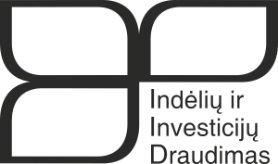 ĮSAKYMASDĖL 2023 M. VIEŠŲJŲ PIRKIMŲ PLANO PATVIRTINIMO2022 m. gruodžio 21 d.  d. Nr. V- 180VilniusVadovaudamasi Lietuvos Respublikos viešųjų pirkimų įstatymo 26 straipsnio 1 dalimi ir 2022 m. spalio 10 d. įsakymu Nr. VP – 131 patvirtintų Valstybės įmonės „Indėlių ir investicijų draudimas“ viešųjų pirkimų organizavimo ir kontrolės taisyklių 25 punktu:T v i r t i n u valstybės įmonės „Indėlių ir investicijų draudimas“ (toliau – IID) 2023 m. planuojamų įsigyti prekių, paslaugų ir darbų viešųjų pirkimų planą (pridedama);P a v e d u IID administratorei su šiuo įsakymu supažindinti visus skyrių vadovus. Direktorė                                                                                                                 Aurelija MažintienėRengėjas										SuderintaJulius Jakavičius									               Robertas KvietkovskisVALSTYBĖS ĮMONĖS „INDĖLIŲ IR INVESTICIJŲ DRAUDIMAS“2023 metais numatomų pirkti IID reikmėms reikalingų darbų, prekių ir paslaugų planas2022 m. gruodžio  21        d. Nr. V-180VilniusVeiklos organizavimo skyriaus         vyresn. specialistas                                                                                                            Julius Jakavičius TVIRTINUDirektorė(IID vadovo arba jo įgalioto asmens pareigų pavadinimas)Aurelija Mažintienė(vardas ir pavardė)Eil. Nr.Pirkimo objekto pavadinimasPagrindinis pirkimo objekto kodas pagal BVPŽ, papildomi BVPŽ kodai (jei jų yra)Numatomų pirkti prekių kiekiai bei paslaugų ar darbų apimtys (jei įmanoma)Numatoma pirkimo vertė Eur su PVMNumatomas pirkimo būdas arba sutarties atitiktis Viešųjų pirkimų įstatymo 10 straipsnio 1 dalyje nustatytiems reikalavimamsNumatoma pirkimo pradžiaKetinamos sudaryti pirkimo sutarties trukmė (su pratęsimais)Ar pirkimas bus atliekamas pagal Viešųjų pirkimų įstatymo 23 Ar pirkimas bus atliekamas centralizuotai (CPO)Ar pirkimui bus taikomi Lietuvos Respublikos aplinkos ministerijos nustatyti aplinkos apsaugos kriterijaiAr pirkimas bus elektroninis ir atliekamas CVP IS priemonėmis1.Kvalifikacijos kėlimo kursai80400000-8Pagal poreikį15 000 ApklausaI-IV ketv.Vienkartinės sutartysNeNeTaipNe2.Kelionių organizavimo paslaugos (komandiruotės)63500000-4Pagal poreikį30 000 ApklausaI-IV ketv.Vienkartinės sutartysNeNeTaipNe3.Biuro įrangos priežiūra ir remonto paslaugos50310000-1Pagal poreikį3 000 ApklausaI-IV ketv.Vienkartinės sutartysNeNeTaipNe4.Ryšio priemonės32000000-3Pagal poreikį3 000 ApklausaI-IV ketv.Vienkartinės sutartysNeNeTaipNe5.Įmonės patalpų  ir turto draudimas66510000-8Pagal poreikį 1000 ApklausaI  ketv.12 mėn.NeNeTaipNe6.Patalpų remonto paslaugos50000000-5Pagal poreikį3000 ApklausaI-IV ketv.Vienkartinės sutartysNeNeTaipNe7.Patalpų valymo paslaugos90910000-9Pagal poreikį2 000 ApklausaI-IV ketvVienkartinės sutartysNeNeTaipNe8.Atliekų tvarkymo paslaugos90510000-5Pagal poreikį500 ApklausaI-IV ketvVienkartinės sutartysNeNeTaipNe9.Archyvų naikinimo paslaugos92512000-3Pagal poreikį1 000 ApklausaIII-IV ketvVienkartinės sutartysNeNeTaipNe10.Biuro reikmenys (kanceliarinės prekės, biuro popierius ir kt.)30190000-7Pagal poreikį3 000 ApklausaI-IV ketv.Vienkartinės sutartysNeNeTaipNe11.Ūkinės prekės33700000-7Pagal poreikį5 000 ApklausaI-IV ketv.Vienkartinės sutartysNeNeTaipNe12.Spausdintuvų kasetės30237310-5Pagal poreikį2 000 ApklausaI-IV ketv.Vienkartinės sutartysNeNeTaipNe13.Reprezentacinės prekės18530000-3Pagal poreikį6 000 ApklausaI-IV ketv.Vienkartinės sutartysNeNeTaipNe14.Kompiuteriai ir kompiuterinė įranga30200000-12 vnt.3400ApklausaI-IV ketv.Vienkartinės sutartysNeNeTaipNe15.Prisijungimai prie duomenų bazių (Infolex abonementai)72320000-42 vnt.2 000 ApklausaIV ketv.12 mėn.NeNeTaipNe16.Darbuotojų paieškos/atrankos paslaugos79610000-3Pagal poreikį10 000  ApklausaI-IV ketv.Vienkartinės sutartysNeNeTaipNe17.Archyvavimo paslaugos79995100-6Pagal poreikį3 000 ApklausaII ketv.Vienkartinės sutartysNeNeTaipNe18.Ekspertų konsultacijos (teisinės ir kt.)79100000-5Pagal poreikį30 000 ApklausaI-IV ketv.Vienkartinės sutartys arba 12/36 mėn. laikotarpiui NeNeTaipNe19.Vertimo paslaugos79530000-8Pagal poreikį2 000 ApklausaI-IV ketv.Vienkartinės sutartysNeNeTaipNe20.Periodinės spaudos prenumerata22200000-2Pagal poreikį1 000 ApklausaI-IV ketv.Vienkartinės sutartysNeNeTaipNe21.Informacijos viešinimo paslaugos79416000-3Pagal poreikį5 000 ApklausaI-IV ketv.Vienkartinės sutartysNeNeTaipNe22.Elektroninio parašo sertifikavimo paslaugos79132100-9Pagal poreikį1 500 ApklausaII-III ketv.12 mėnNeNeTaipNe23.IS priežiūros, atnaujinimo, palaikymo paslaugos ir kt. susijusios paslaugos72210000-0; 72253200-5Pagal poreikį54 000  ApklausaI-IV ketvVienkartinės sutartys.NeNeTaipNe24.Savanoriškas sveikatos draudimas66512210-7Pagal poreikį 36 000 ApklausaIV ketv.Vienkartinės sutartys NeNeTaipTaip25.Baldai39110000-6Pagal poreikį3 000ApklausaI-IV ketv.Vienkartinės sutartysNeNeTaipNe26. Programinė įranga48000000-8Pagal poreikį1 500ApklausaI-IV ketv.Vienkartinės sutartysNeNeTaipNe27.Turto vertinimo paslaugos79900000-3Pagal poreikį4 000ApklausaI-IV ketv.Vienkartinės sutartysNeNeTaipNe28.Patalpų apsaugos paslaugos79713000-5Pagal poreikį3 000ApklausaI ketv.36 mėnesiaiNeNeTaipNe29.Rinkodaros paslaugos79342000-3Pagal poreikį18 000ApklausaI-II ketv.12 mėn.NeNeTaipNe30. Vadovaujančių asmenų civilinės atsakomybės draudimas66516000-0Pagal poreikį10 000ApklausaIII-IV ketv.12 mėn.NeNeTaipNe31.Korespondencijos ir kurjerių paslaugos64100000-7Pagal poreikį3 600ApklausaIII ketv.36 mėn.NeNeTaipNe32.Duomenų apsikeitimo su kitomis Indėlių garantijų sistemomis platforma (Eddies)72212211-1Pagal poreikį25 000ApklausaI-IV ketv.12 mėnesiųNeNeTaipTaip33.  Kokybės vadybos sistemos diegimo ir palaikymo79400000-8Pagal poreikį5000ApklausaI-IV ketv.Vienkartinės sutartysNeNeTaipNe34.VVP saugojimo paslaugos66160000-9Pagal poreikį140 000Supaprastintas atviras konkursasIV ketv36 mėn.NeNeTaipTaip35.Debesijos paslaugos72317000-0Pagal poreikį12 000ApklausaI ketv.12 mėn.NeNeTaipNe36.Terminuotų indėlių sutartys66110000-4Pagal poreikį0ApklausaI-IV ketv.12 mėnNeNeTaipNe37.Mobilieji telefonai32250000-05 vnt.2500ApklausaI-IV ketv.Vienkartinės sutartysNeNeTaipNeIš viso: 395 500,00 Eur (eurų)Iš viso: 395 500,00 Eur (eurų)Iš viso: 395 500,00 Eur (eurų)Iš viso: 395 500,00 Eur (eurų)Iš viso: 395 500,00 Eur (eurų)Iš viso: 395 500,00 Eur (eurų)Iš viso: 395 500,00 Eur (eurų)Iš viso: 395 500,00 Eur (eurų)Iš viso: 395 500,00 Eur (eurų)Iš viso: 395 500,00 Eur (eurų)Iš viso: 395 500,00 Eur (eurų)Iš viso: 395 500,00 Eur (eurų)(už pirkimų planavimą atsakingo darbuotojo pareigos) (parašas)(vardas ir pavardė)